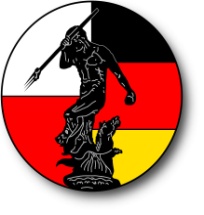 DRODZY CZŁONKOWIE I PRZYJACIELE TPN Gdańsk !!!WESOŁYCH I ZDROWYCH  ŚWIĄT BOŻEGO NARODZENIA ORAZ SZCZĘŚLIWEGO NOWEGO ROKU 2023!FRÖHLICHE WEIHNACHTEN UND EINEN GUTEN RUTSCH INS NEUE JAHR 2023! życzy ZARZĄD  TOWARZYSTWA POLSKA-NIEMCYPrezes  Jolanta Murawska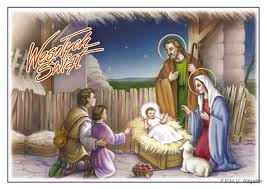 